Утверждены правила субсидирования кредитов, предоставленных субъектам МСП на новых территориях Субсидии предоставляются российским кредитным организациям, соответствующим установленным требованиям, по кредитным договорам (соглашениям), заключенным в 2023 - 2025 годах с субъектами малого и среднего предпринимательства на территориях новых субъектов. Субсидированию подлежат кредитные договоры (соглашения), заключенные в 2023 - 2025 годах, предусматривающие предоставление единовременного кредита или невозобновляемой кредитной линии в размере, не превышающем 50 млн рублей, на срок не более 36 месяцев. 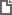 Постановление Правительства РФ от 31.05.2023 N 888
"Об утверждении Правил предоставления субсидий из федерального бюджета российским кредитным организациям на возмещение недополученных ими доходов по кредитам, выданным в 2023 - 2025 годах субъектам малого и среднего предпринимательства на территориях Донецкой Народной Республики, Луганской Народной Республики, Запорожской области, Херсонской области" 